                                 Муниципальное казённое общеобразовательное учреждение 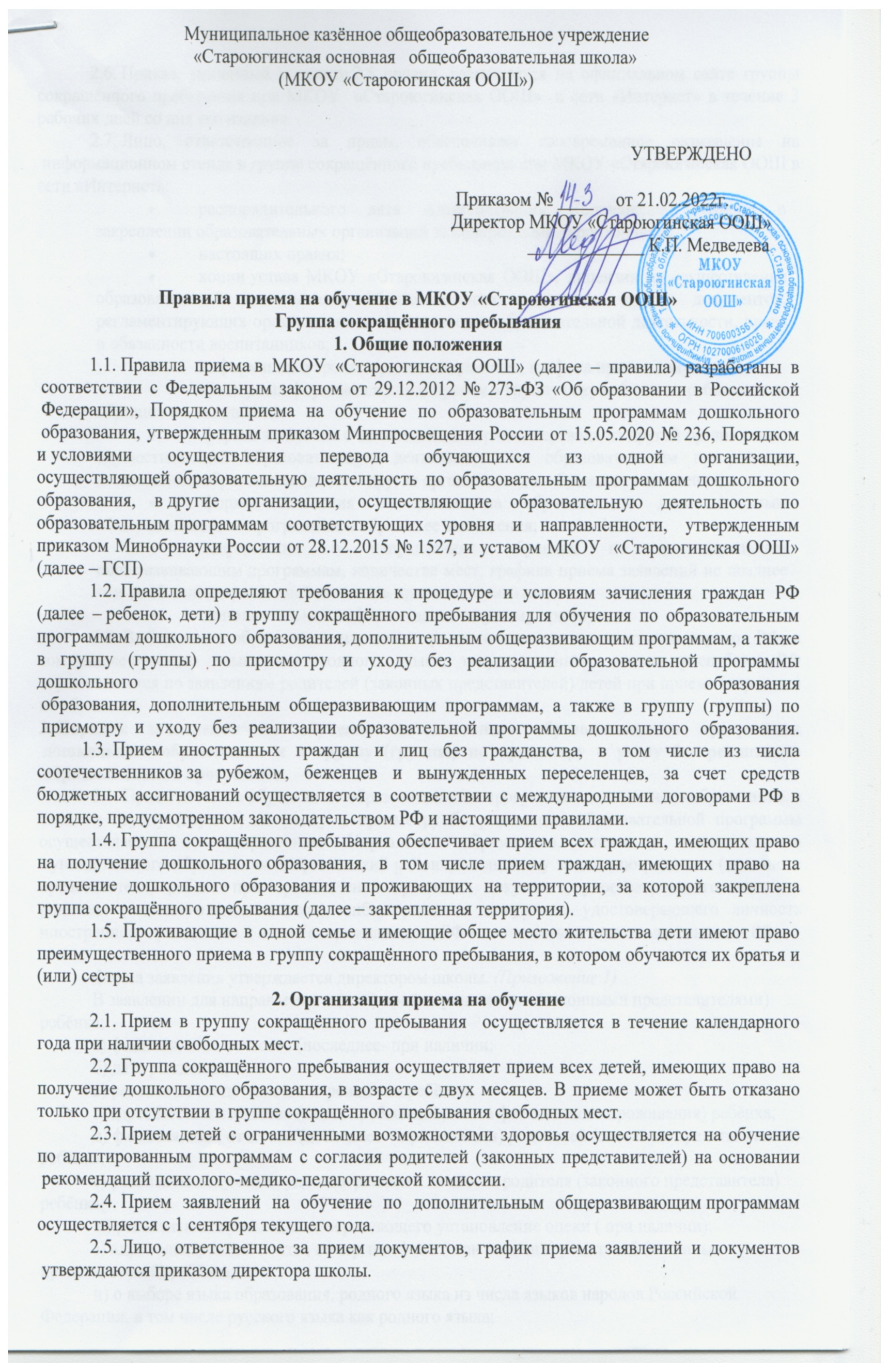                                    «Староюгинская основная   общеобразовательная школа»                                                       (МКОУ «Староюгинская ООШ») Правила приема на обучение в МКОУ «Староюгинская ООШ»Группа сокращённого пребывания  1. Общие положения1.1. Правила приема в МКОУ «Староюгинская ООШ» (далее – правила) разработаны в
 соответствии с Федеральным законом от 29.12.2012 № 273-ФЗ «Об образовании в Российской
 Федерации», Порядком приема на обучение по образовательным программам дошкольного
 образования, утвержденным приказом Минпросвещения России от 15.05.2020 № 236, Порядком и условиями осуществления перевода обучающихся из одной организации, осуществляющей образовательную деятельность по образовательным программам дошкольного образования, в другие организации, осуществляющие образовательную деятельность по образовательным программам соответствующих уровня и направленности, утвержденным приказом Минобрнауки России от 28.12.2015 № 1527, и уставом МКОУ  «Староюгинская ООШ» (далее – ГСП)1.2. Правила определяют требования к процедуре и условиям зачисления граждан РФ (далее – ребенок, дети) в группу сокращённого пребывания для обучения по образовательным программам дошкольного  образования, дополнительным общеразвивающим программам, а также в группу (группы) по присмотру и уходу без реализации образовательной программы дошкольного образования
 образования, дополнительным общеразвивающим программам, а также в группу (группы) по
 присмотру и уходу без реализации образовательной программы дошкольного образования.
          1.3. Прием иностранных граждан и лиц без гражданства, в том числе из числа соотечественников за рубежом, беженцев и вынужденных переселенцев, за счет средств бюджетных ассигнований осуществляется в соответствии с международными договорами РФ в порядке, предусмотренном законодательством РФ и настоящими правилами.1.4. Группа сокращённого пребывания обеспечивает прием всех граждан, имеющих право на получение дошкольного образования, в том числе прием граждан, имеющих право на получение дошкольного образования и проживающих на территории, за которой закреплена группа сокращённого пребывания (далее – закрепленная территория).1.5. Проживающие в одной семье и имеющие общее место жительства дети имеют право преимущественного приема в группу сокращённого пребывания, в котором обучаются их братья и  (или) сестры2. Организация приема на обучение2.1. Прием в группу сокращённого пребывания  осуществляется в течение календарного года при наличии свободных мест.2.2. Группа сокращённого пребывания осуществляет прием всех детей, имеющих право на получение дошкольного образования, в возрасте с двух месяцев. В приеме может быть отказано только при отсутствии в группе сокращённого пребывания свободных мест.2.3. Прием детей с ограниченными возможностями здоровья осуществляется на обучение по адаптированным программам с согласия родителей (законных представителей) на основании
 рекомендаций психолого-медико-педагогической комиссии.2.4. Прием заявлений на обучение по дополнительным общеразвивающим программам осуществляется с 1 сентября текущего года.2.5. Лицо, ответственное за прием документов, график приема заявлений и документов
 утверждаются приказом директора школы.2.6. Приказ, указанный в пункте 2.5 правил, размещается на официальном сайте группы сокращённого пребывания при МКОУ  «Староюгинская ООШ»  в сети «Интернет» в течение 3 рабочих дней со дня его издания.2.7. Лицо, ответственное за прием, обеспечивает своевременное размещение на
 информационном стенде в группе сокращённого пребывания при МКОУ «Староюгинская ООШ в сети «Интернет»:распорядительного акта Администрации Каргасокского района о закреплении образовательных организаций за конкретными территориями;настоящих правил;копии устава МКОУ «Староюгинская ООШ», лицензии на осуществление образовательной деятельности, образовательных программ и других документов, регламентирующих организацию и осуществление образовательной деятельности, права и обязанности воспитанников;информации о сроках приема документов, графика приема документов;примерных форм заявлений о приеме в группу сокращённого пребывания  и образцов их заполнения; формы заявления о зачислении в порядке перевода из другой организации, осуществляющей образовательную деятельность по образовательным программам дошкольного образования (далее – другая организация), и образца ее заполнения; формы заявления о приеме на обучение по дополнительным общеразвивающим программам и образца ее заполнения; информации о направлениях обучения по дополнительным общеразвивающим программам, количестве мест, графика приема заявлений не позднее чем за 15 календарных дней до начала приема документов; дополнительной информации по текущему приему.2.8. Выбор языка образования, изучаемых родного языка из числа языков народов РФ, в том числе русского языка как родного языка, государственных языков республик РФ осуществляется по заявлениям родителей (законных представителей) детей при приеме (переводе) на обучение.3. Порядок зачисления на обучение по основным образовательным программам
 дошкольного образования и в группу (группы) по присмотру и уходу без реализации
 образовательной программы3.1. Прием детей на обучение по образовательным программам дошкольного образования, а также в группу (группы) по уходу и присмотру без реализации образовательной программы осуществляется по направлению Управления образования, опеки и попечительства муниципального образования «Каргасокский район», по личному заявлению родителя (законного представителя) ребенка при предъявлении оригинала документа, удостоверяющего личность родителя (законного представителя), либо оригинала документа, удостоверяющего личность иностранного гражданина и лица без гражданства в РФ в соответствии с законодательством РФ.Форма заявления утверждается директором школы. (Приложение 1)В заявлении для направления и (или) приёма родителями (законными представителями) ребёнка;а) фамилия, имя, отчество (последнее- при наличии;б) дата рождения;в) реквизиты свидетельства  о рождении ребёнка;г) адрес места жительства (места пребывания, места фактического проживания) ребёнка;д) фамилия, имя, отчество (последнее – при наличии) родителей (законных представителей) ребёнка;е) реквизиты документа, удостоверяющего личность родителя (законного представителя) ребёнка;ж) реквизиты документа, подтверждающего установление опеки ( при наличии);з) адрес электронной почты, номер телефона ( при наличии) родителей (законных представителей) ребёнка;и) о выборе языка образования, родного языка из числа языков народов Российской Федерации, в том числе русского языка как родного языка;к) о потребности в обучении ребёнка по адаптированной образовательной программе дошкольного образования и (или) в создании специальных условий для организации обучения и воспитания ребёнка – инвалида в соответствии с индивидуальной программой реабилитации инвалида (при наличии);л) о направлении дошкольной группы;м) о необходимом режиме пребывания ребёнка;н) о желаемой дате приёма на обучение.3.2. Для зачисления в группу сокращённого пребывания родители (законные представители) детей дополнительно предъявляют следующие документы:оригинал свидетельства о рождении ребенка или для иностранных граждан и лиц без гражданства – документ(-ы), удостоверяющий(е) личность ребенка и подтверждающий(е) законность представления прав ребенка;свидетельство о регистрации ребенка по месту жительства или по месту пребывания на закрепленной территории или документ, содержащий сведения о месте пребывания, месте фактического проживания ребенка;.медицинское заключение.3.3. При необходимости родители предъявляют:документ, подтверждающий установление опеки;документ психолого-медико-педагогической комиссии;документ, подтверждающий потребность в обучении в группе оздоровительной направленности.3.4. Для зачисления в группу сокращённого пребывания  родители (законные представители) детей, не являющихся гражданами РФ, дополнительно представляют документ, подтверждающий право заявителя на пребывание в РФ (виза – в случае прибытия в Россию в порядке, требующем получения визы, и (или) миграционная карта с отметкой о въезде в Россию (за исключением граждан Республики Беларусь), вид на жительство или разрешение на временное проживание в России, иные документы, предусмотренные федеральным законом или международным договором РФ).Иностранные граждане и лица без гражданства все документы представляют на русском языке или вместе с нотариально заверенным в установленном порядке переводом на русский язык.3.5. Прием на обучение в порядке перевода из другой организации по инициативе родителей (законных представителей) осуществляется по личному заявлению родителей (законных представителей) ребенка о зачислении в группу сокращённого пребывания в порядке перевода из другой организации при предъявлении оригинала документа, удостоверяющего личность родителя (законного представителя).Форма заявления утверждается директором школы.3.6. Для зачисления в порядке перевода из другой организации родители (законные
 представители) несовершеннолетних дополнительно предъявляют личное дело обучающегося.3.7. Приемная комиссия при приеме заявления о зачислении в порядке перевода из другой
 организации по инициативе родителей проверяет представленное личное дело на наличие в нем документов, требуемых при зачислении на обучение по образовательным программам
дошкольного образования. В случае отсутствия какого-либо документа должностное лицо,
ответственное за прием документов, составляет акт, содержащий информацию о регистрационном номере заявления о зачислении и перечне недостающих документов. Акт составляется в двух экземплярах и заверяется подписями родителей (законных представителей) несовершеннолетнего и лица, ответственного за прием документов, печатью школы.Один экземпляр акта подшивается в представленное личное дело, второй передается
 заявителю. Заявитель обязан донести недостающие документы в течение трёх-десяти рабочих дней с даты составления акта.Отсутствие в личном деле документов, требуемых для зачисления в группу сокращённого пребывания, не является основанием для отказа в зачислении в порядке перевода.3.8. Лицо, ответственное за прием документов, при приеме любых заявлений обязано
 ознакомиться с документом, удостоверяющим личность заявителя, для установления его
 личности, а также факта родственных отношений и полномочий законного представителя.3.9. При приеме заявления о приеме в группу сокращённого пребывания (заявления о приеме в порядке перевода из другой организации) должностное лицо, ответственное за прием документов, знакомит родителей (законных представителей) с уставом школы, лицензией на право осуществления образовательной деятельности, образовательными программами, реализуемыми детским садом, учебно-программной документацией, локальными нормативными актами и иными документами, регламентирующими организацию и осуществление образовательной деятельности, права и обязанности обучающихся.3.10. Факт ознакомления родителей (законных представителей) ребенка с документами,
 указанными в пункте 3.9 правил, фиксируется в заявлении и заверяется личной подписью
 родителей (законных представителей) ребенка.Подписью родителей (законных представителей) ребенка фиксируется также согласие на обработку их персональных данных и персональных данных ребенка в порядке, установленном законодательством РФ.3.11. Лицо, ответственное за прием документов, осуществляет регистрацию поданных заявлений о приеме в группу сокращённого пребывания (заявлений о приеме в порядке перевода из другой организации) и документов в журнале регистрации заявлений о приеме, о чем родителям (законным представителям) выдается расписка. В расписке лицо, ответственное за прием документов, указывает регистрационный номер заявления о приеме ребенка в группу сокращённого пребывания и перечень представленных документов. Иные заявления, подаваемые вместе с заявлением о приеме в группу сокращённого пребывания (заявлением о зачислении в порядке перевода из другой организации), включаются в перечень представленных документов. Расписка заверяется подписью лица, ответственного за прием документов.3.12. Заявление о приеме в группу сокращённого  пребывания (заявление о приеме в порядке перевода из другой организации)  предоставляется в образовательную организацию на бумажном носителе.3.13. С родителями (законными представителями) детей, которые сдали полный комплект
 документов, предусмотренных настоящими правилами, заключается договор об образовании по образовательным программам дошкольного образования (договор оказания услуг по присмотру и уходу в группах без реализации образовательной программы).3.14. Зачисление ребенка в группу сокращённого пребывания оформляется приказом руководителя в течение трех рабочих дней после заключения договора.
           3.15. Лицо, ответственное за прием документов, в трехдневный срок после издания приказа о зачислении размещает приказ о зачислении на информационном стенде и обеспечивает
 размещение на официальном сайте группы сокращённого пребывания при МКОУ «Староюгинская ООШ» сети «Интернет» реквизитов приказа, числа детей, зачисленных  в
 разновозрастную  группу.           3.16. На каждого зачисленного в группу сокращённого пребывания  ребенка, за исключением зачисленных в порядке перевода из другой организации, формируется личное дело, в котором хранятся все полученные при приеме документы.4. Особенности зачисления на обучение по основным образовательным программам
 дошкольного образования и в группу (группы) по присмотру и уходу без реализации
 образовательной программы в порядке перевода из другой организации по решению
учредителя4.1. Прием детей на обучение по образовательным программам дошкольного образования, а
также в группу (группы) по уходу и присмотру без реализации программы дошкольного
образования в порядке перевода из другой организации по решению учредителя осуществляется в порядке и на условиях, установленных законодательством.4.2. Прием в группу сокращённого пребывания осуществляется на основании документов, представленных исходной организацией: списочного состава обучающихся, письменных согласий родителей (законных представителей), личных дел.4.3. Лицо, ответственное за прием документов, принимает от исходной организации личные дела и письменные согласия родителей (законных представителей) в соответствии со списочным составом обучающихся по акту приема-передачи. При приеме каждое личное дело проверяется на наличие документов, обязательных для приема на обучение по образовательным программам дошкольного образования.4.4. В случае отсутствия в личном деле документов, которые предусмотрены порядком приема на обучение по образовательным программам дошкольного образования, согласий родителей (законных представителей) или отсутствия сведений об обучающемся в списочном составе лицо, ответственное за прием документов, делает соответствующую отметку в акте приема-передачи.Лицо, ответственное за прием документов, готовит сопроводительное письмо к акту приема- передачи личных дел с перечнем недостающей информации, документов и передает его на подпись директора МКОУ «Староюгинская ООШ». Сопроводительное письмо регистрируется в журнале исходящих документов в порядке, предусмотренном локальным нормативным актом детского сада. Акт приема-передачи с примечаниями и сопроводительное письмо направляются в адрес исходной образовательной организации.4.5. В случае когда недостающие документы от исходной организации не получены, лицо, ответственное за прием, запрашивает недостающие документы у родителей (законных
представителей). При непредставлении родителями (законными представителями) обучающихся или отказе от представления документов в личное дело обучающегося включается выписка из акта приема-передачи личных дел с перечнем недостающих документов и ссылкой на дату и номер сопроводительного письма.4.6. На основании представленных исходной организацией документов с родителями (законными представителями) детей заключается договор об образовании по образовательным программам дошкольного образования (договор оказания услуг по присмотру и уходу в группах без реализации образовательной программы).Подписью родителей (законных представителей) ребенка фиксируется согласие на обработку их персональных данных и персональных данных ребенка в порядке, установленном
 законодательством РФ.4.7. Зачисление ребенка в группу сокращённого пребывания оформляется приказом руководителя в течение трех рабочих дней после заключения договора.
       4.8. На основании полученных личных дел ответственное должностное лицо формирует новые личные дела, включающие в том числе выписку из распорядительного акта о зачислении в порядке перевода, соответствующие письменные согласия родителей (законных представителей) обучающихся.5. Прием на обучение по дополнительным общеразвивающим программам5.1. Количество мест для обучения по дополнительным общеразвивающим программам за счет средств бюджетных ассигнований устанавливает учредитель.Количество мест для обучения по дополнительным общеразвивающим программам за счет средств физических и (или) юридических лиц по договорам об оказании платных образовательных услуг устанавливается ежегодно приказом директора школы  не позднее чем за 30 календарных дней до начала приема документов.5.2. На обучение по дополнительным общеразвивающим программам принимаются все желающие вне зависимости от места проживания по возрастным категориям, предусмотренным соответствующими программами обучения.5.3. Прием на обучение по дополнительным общеразвивающим программам осуществляется без вступительных испытаний, без предъявления требований к уровню образования.5.4. В приеме на обучение по дополнительным общеразвивающим программам может быть отказано только при отсутствии свободных мест. В приеме на обучение по дополнительным общеразвивающим программам в области физической культуры и спорта может быть отказано при наличии медицинских противопоказаний к конкретным видам деятельности.5.5. Прием на обучение по дополнительным общеразвивающим программам осуществляется по личному заявлению родителя (законного представителя) ребенка. В случае приема на обучение по договорам об оказании платных образовательных услуг прием осуществляется на основании заявления заказчика. Форму заявления утверждает директор МКОУ «Староюгинская ООШ».5.6. Для зачисления на обучение по дополнительным общеразвивающим программам родители (законные представители) вместе с заявлением представляют оригинал свидетельства о рождении или документ, подтверждающий родство заявителя, за исключением родителей (законных представителей) обучающихся группы сокращённого пребывания.5.7. Родители (законные представители) детей, не являющихся гражданами РФ, родители (законные представители) несовершеннолетних из семей беженцев или вынужденных переселенцев дополнительно представляют документы, предусмотренные разделом 3 правил, за исключением родителей (законных представителей) обучающихся группы сокращённого пребывания.5.8. Для зачисления на обучение по дополнительным общеразвивающим программам в области физической культуры и спорта родители (законные представители) несовершеннолетних дополнительно представляют справку из медицинского учреждения об отсутствии медицинских противопоказаний к занятию конкретным видом спорта, указанным в заявлении.5.9. Ознакомление родителей (законных представителей) с уставом детского сада, лицензией на право осуществления образовательной деятельности, образовательными программами, реализуемыми детским садом, учебно-программной документацией, локальными нормативными актами и иными документами, регламентирующими организацию и осуществление образовательной деятельности, права и обязанности обучающихся, осуществляется в порядке, предусмотренном разделом 3 правил.5.10. Прием заявлений на обучение, их регистрация осуществляются в порядке, предусмотренном разделом 3 правил.5.11. Зачисление на обучение за счет средств бюджета оформляется приказом директора МКОУ «Староюгинская ООШ». Зачисление на обучение по договорам об оказании платных образовательных услуг осуществляется в порядке, предусмотренном локальным нормативным актом МКОУ «Староюгинская ООШ»Приложение 1Рег. №________                                                                              Директору  МКОУ «Староюгинская ООШ»от «_____» «_______________» 20___г.                                      К.П. Медведева_____________________  __________                                            _______________________________________                    (ФИО)                  (подпись)                                                 ________________________________________                             ____________________________________                                            ________________________________________       (должность лица принявшего заявление)                                                   (Ф.И.О. родителя, законного представителя) ________________________________________                                                                                                                            (проживающего по адресу фактически)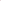 __________________________________________________________________________________________________________(место регистрации (адрес по прописке))Паспорт выдан «_____» «_____» _______г.____________________________________ сведения о документе, подтверждающем статус законного представителя ребёнка (№, серия, дата выдачи, кем выдан)____________________________________ контактный телефон:____________________________________электронная почта:ЗАЯВЛЕНИЕ Прошу зачислить в МКОУ  «Староюгинская  ООШ» в группу сокращённого пребывания для  детей  в возрасте от _____ до _____  лет    с  «____»  «_______________» 20___ года.моего сына (дочь) ____________________________________________________________________________                                                                     (фамилия, имя, ребёнка)____________________________________________________________________________________________,   (дата рождения)___________________________________________________________________________________________ (место рождения)проживающего по адресу______________________________________________________________________,(адрес фактического проживания ребенка)Ф.И.О. матери ребенка_________________________________________________________________________Адрес места жительства матери:________________________________________________________________Контактный телефон матери:___________________________________________________________________Ф.И.О. отца ребенка:__________________________________________________________________________Адрес место жительства отца:___________________________________________________________________Контактный телефон отца:_____________________________________________________________________Разрешаю забирать ребёнка из группы сокращённого пребывания следующим людям:1.___________________________________________________________________________________________                                                                    Ф.И.О. – степень родства 2.___________________________________________________________________________________________                                                                    Ф.И.О. – степень родства3.___________________________________________________________________________________________                                                                    Ф.И.О. – степень родстваРуководствуясь статьями 14, 44 Федерального закона от 29.12.2012 № 273-ФЗ «Об образовании в Российской Федерации», даю согласие на обучение и воспитание моего несовершеннолетнего ребёнка на ________________________________языке.                (язык обучения - русский)Ознакомлен (а) со следующими документами:1) Федеральным законом № 273-ФЗ «Об образовании в Российской Федерации» (ст.1,2,25,30,54,55,64,65).2)  Уставом МКОУ «Староюгинская ООШ»;3)  Лицензией на осуществление образовательной деятельности;4)  Образовательной программой дошкольного образования;5) Другими документами, регламентирующими организацию и осуществление образовательной деятельности, права и обязанности воспитанников.Согласен на проведение диагностики в рамках образовательной программы МКОУ «Староюгинская ООШ».Дата «____» « _______» 20____г                                                                                 ____________________________(Подпись/расшифровка подписи)                                        УТВЕРЖДЕНО Приказом № ____     от 21.02.2022г.Директор МКОУ «Староюгинская ООШ»                 _____________ К.П. Медведева                  